Umeå universitet901 87 UmeåUmeå universitet901 87 UmeåUmeå universitet901 87 Umeå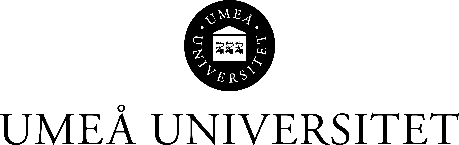 StipendiumUtbildning på grundnivå/
avancerad nivåStipendiumUtbildning på grundnivå/
avancerad nivåDel 1 Stipendium för utbildning på grundnivå/avancerad nivåDel 1 Stipendium för utbildning på grundnivå/avancerad nivåDel 1 Stipendium för utbildning på grundnivå/avancerad nivåDel 1 Stipendium för utbildning på grundnivå/avancerad nivåDel 1 Stipendium för utbildning på grundnivå/avancerad nivåDel 1 Stipendium för utbildning på grundnivå/avancerad nivåDel 1 Stipendium för utbildning på grundnivå/avancerad nivåDel 1 Stipendium för utbildning på grundnivå/avancerad nivåDel 1 Stipendium för utbildning på grundnivå/avancerad nivåDel 1 Stipendium för utbildning på grundnivå/avancerad nivåDel 1 Stipendium för utbildning på grundnivå/avancerad nivåDel 1 Stipendium för utbildning på grundnivå/avancerad nivåInstitutionInstitutionInstitutionInstitutionInstitutionFinansiär (obligatorisk uppgift)Finansiär (obligatorisk uppgift)Finansiär (obligatorisk uppgift)Finansiär (obligatorisk uppgift)Finansiär (obligatorisk uppgift)Finansiär (obligatorisk uppgift)Finansiär (obligatorisk uppgift)HandledareHandledareHandledareHandledareHandledareFinansiärens medgivande, kopia bifogas (obligatorisk uppgift)Finansiärens medgivande, kopia bifogas (obligatorisk uppgift)Finansiärens medgivande, kopia bifogas (obligatorisk uppgift)Finansiärens medgivande, kopia bifogas (obligatorisk uppgift)Resultatförda medel, kopia bifogas (obligatorisk uppgift)Resultatförda medel, kopia bifogas (obligatorisk uppgift)Resultatförda medel, kopia bifogas (obligatorisk uppgift)Resultatförda medel, kopia bifogas (obligatorisk uppgift)Resultatförda medel, kopia bifogas (obligatorisk uppgift)Resultatförda medel, kopia bifogas (obligatorisk uppgift)Stipendiet avser period som upp till 3 månaderStipendiet avser period som upp till 3 månaderStipendiet avser period som upp till 3 månaderStipendiet avser period som upp till 3 månaderVid stipendium över 3 månader, bifoga svensk och engelsk version på annonsutkast (obligatorisk uppgift)Vid stipendium över 3 månader, bifoga svensk och engelsk version på annonsutkast (obligatorisk uppgift)Vid stipendium över 3 månader, bifoga svensk och engelsk version på annonsutkast (obligatorisk uppgift)Vid stipendium över 3 månader, bifoga svensk och engelsk version på annonsutkast (obligatorisk uppgift)Vid stipendium över 3 månader, bifoga svensk och engelsk version på annonsutkast (obligatorisk uppgift)Vid stipendium över 3 månader, bifoga svensk och engelsk version på annonsutkast (obligatorisk uppgift)Stipendiet avser periodenStipendiet avser periodenStipendiet avser periodenStipendiet avser periodenStipendiet avser periodenTotalt stipendiebelopp, krTotalt stipendiebelopp, krTotalt stipendiebelopp, krTotalt stipendiebelopp, krFrån och medFrån och medTill och medTill och medTill och medTotalt stipendiebelopp, krTotalt stipendiebelopp, krTotalt stipendiebelopp, krTotalt stipendiebelopp, krTotalt stipendiebelopp, krTotalt stipendiebelopp, krTotalt stipendiebelopp, krTotalt stipendiebelopp, krÖvrig informationÖvrig informationÖvrig informationÖvrig informationÖvrig informationÖvrig informationÖvrig informationÖvrig informationÖvrig informationÖvrig informationÖvrig informationÖvrig informationSkickas/kopia tillSkickas/kopia tillSkickas/kopia tillSkickas/kopia tillSkickas/kopia tillSkickas/kopia tillSkickas/kopia tillSkickas/kopia tillSkickas/kopia tillSkickas/kopia tillSkickas/kopia tillSkickas/kopia tillUnderskriftUnderskriftUnderskriftUnderskriftUnderskriftDatumDatumUnderskrift av prefekt/motsv  Underskrift av prefekt/motsv  Underskrift av prefekt/motsv  Underskrift av prefekt/motsv  Underskrift av prefekt/motsv  Underskrift av prefekt/motsv  NamnförtydligandeNamnförtydligandeNamnförtydligandeNamnförtydligandeBeslut om inrättande av stipendiumBeslut om inrättande av stipendiumBeslut om inrättande av stipendiumBeslut om inrättande av stipendiumBeslut om inrättande av stipendiumBeslut om inrättande av stipendiumBeslut om inrättande av stipendiumBeslut om inrättande av stipendiumBeslut om inrättande av stipendiumBeslut om inrättande av stipendiumBeslut om inrättande av stipendiumBeslut om inrättande av stipendiumBeviljasDatum och underskrift av dekanDatum och underskrift av dekanDatum och underskrift av dekanDatum och underskrift av dekanDatum och underskrift av dekanDatum och underskrift av dekanNamnförtydligandeNamnförtydligandeNamnförtydligandeNamnförtydligandeBeviljasDatum och underskrift av dekanDatum och underskrift av dekanDatum och underskrift av dekanDatum och underskrift av dekanDatum och underskrift av dekanDatum och underskrift av dekanBeviljas ejDatum och underskrift av dekanDatum och underskrift av dekanDatum och underskrift av dekanDatum och underskrift av dekanDatum och underskrift av dekanDatum och underskrift av dekanDel 2 Stipendiemottagare – student på grundnivå/avancerad nivåDel 2 Stipendiemottagare – student på grundnivå/avancerad nivåDel 2 Stipendiemottagare – student på grundnivå/avancerad nivåDel 2 Stipendiemottagare – student på grundnivå/avancerad nivåDel 2 Stipendiemottagare – student på grundnivå/avancerad nivåDel 2 Stipendiemottagare – student på grundnivå/avancerad nivåDel 2 Stipendiemottagare – student på grundnivå/avancerad nivåDel 2 Stipendiemottagare – student på grundnivå/avancerad nivåDel 2 Stipendiemottagare – student på grundnivå/avancerad nivåDel 2 Stipendiemottagare – student på grundnivå/avancerad nivåDel 2 Stipendiemottagare – student på grundnivå/avancerad nivåDel 2 Stipendiemottagare – student på grundnivå/avancerad nivåDel 2 Stipendiemottagare – student på grundnivå/avancerad nivåStipendiemottagare: Efternamn, förnamnStipendiemottagare: Efternamn, förnamnStipendiemottagare: Efternamn, förnamnStipendiemottagare: Efternamn, förnamnStipendiemottagare: Efternamn, förnamnStipendiemottagare: Efternamn, förnamnStipendiemottagare: Efternamn, förnamnStipendiemottagare: Efternamn, förnamnPersonnummerPersonnummerPersonnummerPersonnummerPersonnummerAdressAdressAdressAdressAdressPostnummer Postnummer Postnummer OrtOrtOrtOrtOrtDiarienummer (vid utannonsering)Diarienummer (vid utannonsering)Diarienummer (vid utannonsering)Diarienummer (vid utannonsering)Diarienummer (vid utannonsering)Diarienummer (vid utannonsering)Diarienummer (vid utannonsering)Diarienummer (vid utannonsering)MedborgarskapMedborgarskapMedborgarskapMedborgarskapMedborgarskapHar fått ersättning i form av stipendium sedan, ange datumHar fått ersättning i form av stipendium sedan, ange datumHar fått ersättning i form av stipendium sedan, ange datumHar fått ersättning i form av stipendium sedan, ange datumHar fått ersättning i form av stipendium sedan, ange datumUtdrag ur Ladok bifogas vid utbildning på grundnivå/avancerad nivåUtdrag ur Ladok bifogas vid utbildning på grundnivå/avancerad nivåUtdrag ur Ladok bifogas vid utbildning på grundnivå/avancerad nivåUtdrag ur Ladok bifogas vid utbildning på grundnivå/avancerad nivåUtdrag ur Ladok bifogas vid utbildning på grundnivå/avancerad nivåUtdrag ur Ladok bifogas vid utbildning på grundnivå/avancerad nivåUtdrag ur Ladok bifogas vid utbildning på grundnivå/avancerad nivåUtdrag ur Ladok bifogas vid utbildning på grundnivå/avancerad nivåUtdrag ur Ladok bifogas vid utbildning på grundnivå/avancerad nivåUtdrag ur Ladok bifogas vid utbildning på grundnivå/avancerad nivåUtdrag ur Ladok bifogas vid utbildning på grundnivå/avancerad nivåUtdrag ur Ladok bifogas vid utbildning på grundnivå/avancerad nivåUtdrag ur Ladok bifogas vid utbildning på grundnivå/avancerad nivåUtdrag ur Ladok bifogas vid utbildning på grundnivå/avancerad nivåDel 3 Utbetalning Del 3 Utbetalning Del 3 Utbetalning Del 3 Utbetalning Del 3 Utbetalning Del 3 Utbetalning Del 3 Utbetalning Del 3 Utbetalning Del 3 Utbetalning Del 3 Utbetalning Del 3 Utbetalning Del 3 Utbetalning Del 3 Utbetalning TilläggsstipendiumTilläggsstipendiumTilläggsstipendiumTilläggsstipendiumUtbetalningsmånad (ÅÅMM) Utbetalningsmånad (ÅÅMM) Utbetalningsmånad (ÅÅMM) Belopp, kr Belopp, kr Belopp, kr Belopp, kr Belopp, kr EngångsbeloppEngångsbeloppEngångsbeloppEngångsbeloppStipendiet ska utbetalas   Stipendiet ska utbetalas   Från och med  Från och med  Från och med  Till och medTill och medTill och medBelopp, kr/månBelopp, kr/månBelopp, kr/månBelopp, kr/månBelopp, kr/månÖvrigtÖvrigtÖvrigtÖvrigtÖvrigtÖvrigtÖvrigtÖvrigtÖvrigtÖvrigtÖvrigtÖvrigtÖvrigtDel 4 KonteringDel 4 KonteringDel 4 KonteringDel 4 KonteringDel 4 KonteringDel 4 KonteringDel 4 KonteringDel 4 KonteringDel 4 KonteringDel 4 KonteringDel 4 KonteringDel 4 KonteringDel 4 KonteringKontoKontoOrgenhetOrgenhetV-hetProjektProjektProjektAktivitetAktivitetAktivitetSign konteringSign konteringDel 5 Beslut utbetalning av stipendiumDel 5 Beslut utbetalning av stipendiumDel 5 Beslut utbetalning av stipendiumDel 5 Beslut utbetalning av stipendiumDel 5 Beslut utbetalning av stipendiumDel 5 Beslut utbetalning av stipendiumDel 5 Beslut utbetalning av stipendiumDel 5 Beslut utbetalning av stipendiumDel 5 Beslut utbetalning av stipendiumDel 5 Beslut utbetalning av stipendiumDel 5 Beslut utbetalning av stipendiumDel 5 Beslut utbetalning av stipendiumDel 5 Beslut utbetalning av stipendiumDatumDatumUnderskrift av dekanUnderskrift av dekanUnderskrift av dekanUnderskrift av dekanUnderskrift av dekanUnderskrift av dekanNamnförtydligandeNamnförtydligandeNamnförtydligandeNamnförtydligandeNamnförtydligandeOm stipendiaten av något skäl inte bedöms kunna slutföra sin meritering kan stipendiet omprövas av den som beslutat om det och universitetet kan dra tillbaka beviljande, men inte utbetalda medel. Beslutet ska diarieföras.Om stipendiaten av något skäl inte bedöms kunna slutföra sin meritering kan stipendiet omprövas av den som beslutat om det och universitetet kan dra tillbaka beviljande, men inte utbetalda medel. Beslutet ska diarieföras.Om stipendiaten av något skäl inte bedöms kunna slutföra sin meritering kan stipendiet omprövas av den som beslutat om det och universitetet kan dra tillbaka beviljande, men inte utbetalda medel. Beslutet ska diarieföras.Om stipendiaten av något skäl inte bedöms kunna slutföra sin meritering kan stipendiet omprövas av den som beslutat om det och universitetet kan dra tillbaka beviljande, men inte utbetalda medel. Beslutet ska diarieföras.Om stipendiaten av något skäl inte bedöms kunna slutföra sin meritering kan stipendiet omprövas av den som beslutat om det och universitetet kan dra tillbaka beviljande, men inte utbetalda medel. Beslutet ska diarieföras.Om stipendiaten av något skäl inte bedöms kunna slutföra sin meritering kan stipendiet omprövas av den som beslutat om det och universitetet kan dra tillbaka beviljande, men inte utbetalda medel. Beslutet ska diarieföras.Om stipendiaten av något skäl inte bedöms kunna slutföra sin meritering kan stipendiet omprövas av den som beslutat om det och universitetet kan dra tillbaka beviljande, men inte utbetalda medel. Beslutet ska diarieföras.Om stipendiaten av något skäl inte bedöms kunna slutföra sin meritering kan stipendiet omprövas av den som beslutat om det och universitetet kan dra tillbaka beviljande, men inte utbetalda medel. Beslutet ska diarieföras.Om stipendiaten av något skäl inte bedöms kunna slutföra sin meritering kan stipendiet omprövas av den som beslutat om det och universitetet kan dra tillbaka beviljande, men inte utbetalda medel. Beslutet ska diarieföras.Om stipendiaten av något skäl inte bedöms kunna slutföra sin meritering kan stipendiet omprövas av den som beslutat om det och universitetet kan dra tillbaka beviljande, men inte utbetalda medel. Beslutet ska diarieföras.Om stipendiaten av något skäl inte bedöms kunna slutföra sin meritering kan stipendiet omprövas av den som beslutat om det och universitetet kan dra tillbaka beviljande, men inte utbetalda medel. Beslutet ska diarieföras.Om stipendiaten av något skäl inte bedöms kunna slutföra sin meritering kan stipendiet omprövas av den som beslutat om det och universitetet kan dra tillbaka beviljande, men inte utbetalda medel. Beslutet ska diarieföras.Om stipendiaten av något skäl inte bedöms kunna slutföra sin meritering kan stipendiet omprövas av den som beslutat om det och universitetet kan dra tillbaka beviljande, men inte utbetalda medel. Beslutet ska diarieföras.Instruktioner för ifyllande av stipendieblankettenInstruktioner för ifyllande av stipendieblankettenStipendium 3 månader eller mindre, stipendiet inte utlyst.Del 1-5Fyll i de uppgifter i blanketten som krävs för att stipendiet ska kunna betalas ut. Finansiärens godkännande bifogas.Diarienummer behöver inte anges om stipendiet inte ska utannonseras och understiger 3 månader. .Blanketten skickas till fakultetskansliet för beslut av dekan.Handläggare vid fakultetskansliet skickar originalet till löneadministratören för utbetalning. Kopia på beslutet återsänds till institutionen.Stipendium överstigande 3 månader, utannonsering av stipendiumDel 1Fyll i samtliga uppgifter i del 1.Finansiärens godkännande bifogas.Annonsutkast på svenska och engelska bifogas.Efter prefektens underskrift skickas anhållan om att få inrätta stipendium till dekan, fakultetskansliet. Efter dekanens beslut att bevilja inrättande av stipendium skickar handläggare vid  fakultetetskansliet originalblanketten till institutionen för vidare handläggning och utannonsering.Institutionen ansvarar för att kontakt tas med Print och Media.Efter utannonsering, när urvalet är klart och kandidat utsedd, gå till del 2.Del 2-5Fyll i de uppgifter i blanketten som krävs för att stipendiet ska kunna betalas ut, i del två till del fem. Blanketten skickas till fakultetskansliet för beslut av dekan.Handläggare vid fakultetskansliet skickar originalet till löneadministratören för utbetalning. Kopia på beslutet återsänds till institutionen.För mer information se Regel - stipendier vid Umeå universitet,Dnr FS 1.1-113-19För mer information se Regel - stipendier vid Umeå universitet,Dnr FS 1.1-113-19